KONSEP KEPEMIMPINAN MENURUT SYI’AH ISNA ‘ASYARIYYAH DAN AHL AL-SSUNNAH WA AL-JAMA’AH (STUDI KOMPARATIF)SKRIPSI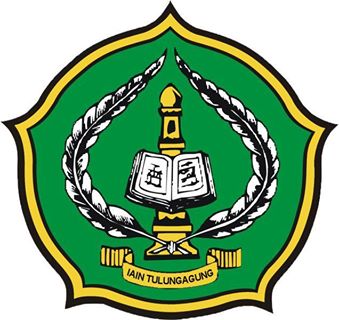 Oleh:MOHAMAD IMRON ROSADINIM. 3232103012JURUSAN AQIDAH FILSAFATFAKULTAS USHULUDDIN ADAB DAN DAKWAHINSTITUT AGAMA ISLAM NEGERI (IAIN) TULUNGAGUNG 2014KONSEP KEPEMIMPINAN MENURUT SYI’AH ISNA ‘ASYARIYYAH DAN AHL AL-SSUNNAH WA AL-JAMA’AH (STUDI KOMPARATIF)SKRIPSIDiajukan kepadaInstitut Agama  Islam Negeri (IAIN) Tulungagunguntuk memenuhi salah satu persyaratan dalam menyelesaikan Program Sarjana UshuluddinOleh:MOHAMAD IMRON ROSADINIM: 3232103012JURUSAN AQIDAH FILSAFAT (AF)FAKULTAS USHULUDDIN ADAB DAN DAKWAHINSTITUT AGAMA ISLAM NEGERI (IAIN) TULUNGAGUNG JULI 2014PERSETUJUAN PEMBIMBINGSkripsi dengan judul “Konsep Kepemimpinan Menurut Syi’ah Isna ‘Asyariyyah dan Ahl al-Sunnah Wa al-Jama’ah (Studi Komparatif)” yang ditulis oleh Mohamad Imron Rosadi ini telah diperiksa dan disetujui untuk diujikan.Tulungagung, 22 Juli 2014Pembimbing,Dr. Abad Badruzaman, Lc.,M.AgNIP. 19730804 200012 1 002Mengetahui,Ketua Jurusan Aqidah FilsafatDr. Mohammad Jazeri, M. PdNIP. 19691204 200501 1 005PENGESAHANSkripsi dengan judul “Konsep Kepemimpinan Menurut Syi’ah Isna ‘Asyariyyah dan Ahl al-Sunnah Wa al-Jama’ah (Studi Komparasi)” yang Ditulis oleh Mohamad Imron Rosadi telah dipertahankan di depan Dewan Penguji Skripsi Institut Agama Islam Negeri (IAIN) Tulungagung pada hari Kamis, 14 Agustus 2014 dan dapat diterima sebagai salah satu persyaratan untuk menyelesaikan Program Sarjana Ushuluddin.Dewan Penguji SkripsiPenguji UtamaProf. Dr. Mujamil Qomar, M. Ag.NIP. 19650301 199303 1 003Mengesahkan,Dekan Fakultas Ushuluddin Adab dan Dakwah IAIN TulungagungDr. Abad Badruzzaman, Lc., M. AgNIP. 19730804 200012 1 002MOTTO  “Taatilah Allah, Rasul-Nya dan ulil amri di antaramu.” (Q.S an-Nisa/4: 59)PERSEMBAHANDengan mengucap syukur kepada Allah SWT atas segala nikmat dan hidayah-Nya, saya persembahkan skripsi ini kepada:Ayahanda Asrori dan Ibunda Tutuk Setianing Wahyu Handayani Suroyo yang telah membesarkan dan mendidikku, memberikan kasih sayang, memberikan nasehat-nasehatnya, memberikan lantunan do’a di setiap sujudnya, serta semangat dan perjuangan hingga akhirnya rampunglah karya ini dan mengantarkanku menjadi seorang sarjana.Almarhumah nenek tercintaku Musaropah, yang selama beberapa tahun telah memberikan kasih sayangnya.Kakak perempuanku Aisyatul Fitriyah dan ketiga adikku, Niswatus Sholekhah, Ibrahim Rifad Adlan, dan Mohammad Kholil Ridwan yang selalu mendukungku.Keluarga Besar paman dan bibiku di desa Banjarsari, yang selama ini telah mendukungku.Bapak Maftukhin yang telah menampung dan membinaku di asrama putra rumah dinas.Ustadz Baharuddin yang selama ini telah memberikan nasihat dan dukungannya.Bapak Ahmad Rizqon Khamami dan Cak Akhol Firdaus yang selalu memberikan masukan, motivasi dan inspirasi.Bapak Abad Badruzaman selama ini membimbingku dalam penulisan skripsiku.Semua Bapak Ibu guruku, Bapak Ibu dosenku, dan ustadz yang telah mendidik dan membagikan ilmu pengetahuannya kepadaku, semoga bermanfaat di dunia dan akhirat.Seluruh teman-teman Mahasiswa Fakultas Ushuluddin, khususnya angkatan 2010 yang pernah tergabung dalam kepengurusan Senat Mahasiswa Jurusan (SMJ) Ushuluddin  periode 2013.Kakak-kakak kelasku yang tidak bisa kusebutkan satu-persatu namanya, yang selama ini telah membagikan ilmu dan pengalamannya.Teman-temanku Aqidah Filsafat angkatan pertama, teman-teman PKM Demuk, sahabat-sahabat asrama putra rumah dinas, serta dua temanku Aris Thofira dan Mohammad Barmawi yang telah banyak membantuku.Almamaterku Institut Agama Islam Negeri (IAIN) Tulungagung.ABSTRAKSkripsi dengan judul “Konsep Kepemimpinan Menurut Syi’ah Isna ‘Asyariyyah dan Ahl al-Sunnah Wa al-Jama’ah” ini ditulis oleh Mohamad Imron Rosadi, NIM. 3232103012, Fakultas Ushuluddin Adab dan Dakwah,  di Institut Agama Islam Negeri (IAIN) Tulungagung, dibimbing oleh Dr. H. Abad Badruzaman Lc., M.Ag., NIP. 19730804 2000121002.Keyword: Konsep Imamah, Konsep Khilafah, Syi’ah Isna ‘Asyariyyah, Ahl al-Sunnah Wa al-Jama’ah. Penulisan skripsi ini dilatarbelakangi oleh realita historis yang menggambarkan pertentangan-pertentangan yang melibatkan umat Islam, khususnya golongan Syi’ah dengan Ahl al-Sunnah yang terjadi dari masa klasik hingga masa moderen. Pertentangan-pertentangan itu bersumber pada persoalan kepemimpinan, yang kemudian merambah kepada persoalan akidah. Dari problem ini, umat Islam kemudian seringkali berseteru, saling mengkafirkan satu sama lain, bahkan saling berperang. Rumusan masalah dalam penulisan skripsi ini adalah (1) Apa yang melatar belakangi timbulnya Syi’ah Isna ‘Asyariyyah (Syi’ah) dan Ahl al-Sunnah Wal Jama’ah (Sunni)? (2) Bagaimana konsep kepemimpinan menurut Syi’ah dan Sunni? (3) Bagaimana persamaan dan perbedaan konsep kepemimpinan antara Syi’ah dan Sunni? Adapun yang menjadi tujuan penelitian ini adalah untuk menjelaskan konsep kepemimpinan menurut Syi’ah dan Sunni, mengetahui latar belakang yang melahirkan Syi’ah dan Sunni, serta menjelaskan persamaan dan perbedaan konsep kepemimpinan menurut keduanya.Skripsi ini bermanfaat bagi para mahasiswa Fakultas Ushuluddin, Adab, dan Dakwah, di kampus Institut Agama Islam Negeri (IAIN) Tulungagung, umumnya bagi para peminat sejarah Islam, kebudayaan, dan teologi Islam. Dari hasil penulisan ini penulis juga berharap akan banyak memberikan sumbangan khasanah kepustakaan Islam, dan dapat memberikan informasi mengenai konsep kepemimpinan menurut pandangan Syi’ah dan Sunni. Dan yang terpenting, dalam ulasan skripsi ini akan dapat membantu umat Islam untuk membangun tradisi akademis/ilmiah yang objektif dan dinamis. Setidaknya di kalangan ilmuan dan mahasiswa muslim Indonesia yang selama ini lebih banyak terjebak pada fanatisme golongan/sektarian. Dari hasil penulisan skripsi ini menggambarkan bahwa ada banyak perbedaan di dalam konsep kepemimpinan antara Syi’ah dengan Sunni. Perbedaan itu berkisar pada apa saja persyaratan seorang pemimpin, apa tugas-tugas pemimpin, dan bagaimana pola penegakkan kepemimpinan yang ideal. Sedangkan  persamaan yang berhasil ditemukan sekurang-kurangnya ada dua, yaitu kesamaan dalam Intisari Pendefinisian kepemimpinan, dan kesamaan dalam penolakan terhadap dualisme pemimpin. ABSTRACTThesis with the title "Concept of Leadership According to Shiite Isna 'Ashariyya and Ahl al-Sunnah wa al-Jama'ah" is written by Mohamad Imron Rosadi, NIM. 3232103012, Department of Islamic Theology, Adab, and Da'wah, State Islamic Institute (IAIN) by Tulungagung, guided by Dr. H. Abad Badruzaman Lc., M.Ag., NIP. 19730804 2000121002. Keyword: The concept of Imamate, Caliphate concept, Shiite Isna ''Ashariyya, Ahl al-Sunnah wa al-Jama'ah. This thesis is motivated by the historical reality that illustrates the contradictions involving Muslims, especially Shi'a groups with Ahl al-Sunnah that occur from the classical period to modern times. Contradictions it comes to the issue of leadership, which then extended to the problem of creed. Of this problem, then Muslims are often hostile, even fight each other. The problem of this paper is (1) What is the background for the emergence of Shia Isna 'Ashariyya (Shiite) and Ahl al-Sunnah Wal Jama'ah (Sunni)? (2) How does the concept of leadership according to Shiite Isna 'Ashariyya and Ahl al-Sunnah wa al-Jama'ah? (3) What about the similarities and differences between the Shiite leadership concepts Isna 'Ashariyya and Ahl al-Sunnah wa al-Jama'ah? As for the purpose of this study is to explain the concept of leadership according to the Shiites and Sunnis, knowing the background of the birth of Shia and Sunni, and explain the similarities and differences in the concept of leadership by both. This thesis is helpful for students Department of Islamic Theology, Adab, and Da'wah on the campus of the State Islamic Institute by Tulungagung, generally for enthusiasts of Islamic history, culture, and Islamic theology. From the results of this paper the authors also hope to contribute to the repertoire of many Islamic literature, and can provide information about the concept of leadership in the eyes of Shia Isna 'Asyariyah and Ahl al-Sunnah wa al-Jama'ah. And most importantly, in the review of this thesis will be able to help the Muslims to build a tradition of academic / scientific objective and dynamic. At least among scientists and students of Indonesian Muslims who have mainly stuck to the fanaticism class / sectarian. From the results of this thesis illustrate that there are many differences in the concept of leadership among Shiites with Sunnis. The difference revolves around what are the requirements of a leader, what the leader tasks, and how the pattern of the ideal enforcement leadership. While equations have been found at least two, ie similarity in Defining the essence of leadership, and the similarity in the rejection of dualism leader. ملـــــــخصالبحث العلمي تحت الموضوع فكـــــــرة الإمامة عندى الشيعة اسنا عشرية و أهل السنة و الجماعة يكتبه عن محــــــمد عمـــــــران رشــــاد، رقم دفتر القيد ٣٢٣٢١٠٣٠١٢، قسم اصول الدين الأدب و الدعوة الجامعة الإسلامية الحكومية تــولــــونج اجــــونج، المشرف الدكتور الحاج عبـــــد بـــــــدر الزمـــــان، الماجستير. رقم التوضف ١٩٧٣٠٨٠٤٢٠٠٠٠١٢١٠٠٢ .كلمة الرئيس: مفهوم الإمامة، مفهوم الخلافة، شيعة اثنيا عشرية، أهل السنة و الجماعة.خلفية البحث فى هذا البحث العلمي هي حقيقة هستيريا التي يصوّر الخلاف ويتوّرط  امة الإسلام. فى قوم شيعة خاصة و اهل السنة و الجماعة الذي يحدث من الزمان القديم الى الزمان العصر. و يظهر الخلاف في الإمامة التي يواصل في مشكلة العقيدة. من هده المشكلة، ثمّ يؤذى امة الإسلام، يكافر بينهم و يحارب بينهم. أسئلة البحث فى هذا البحث العلمي فهي : ١) ماذا خلفية البحث من ظهر الشيعة اثنا العشريّة ( الشيعة )  و اهل السنة و الجماعة ( سوني ) ؟ ٢) كيف مفهوم الإمامة فى الشيعة اثنا العشرية و اهل السنة و الجماعة ؟٣) كيف مردّف و فرق مفهوم الإمامة بين الشيعة اثنا العشرية و اهل السنة و الجماعة ؟. اما اهدف البحث فهي لتبيّن مفهوم الإمامة فى الشيعة و السوني، لمعرفة خلفية البحث الذي يظهّر الشيعة و السوني، لتبيّن مردّف و فرق عن تعريف الإمام فى اثنيهما.تفيد البحث العلمي على الطلاب قسم اصول الدين الأدب و الدعوة فى الجامعة الإسلامية الحكومية تــولــــونج اجــــونج، و على محب التاريخ الإسلام، الثاقفة، و رب الإسلام. و من نتائج البحث، يرجوا الكاتب ايضا ان يعطي كتب الإسلام كثيرا. و يستطيع ان يعطي الخبائر عن مفهوم الإمامة فى جهة اثنا العشرية و اهل السنة و الجماعة. و اهمه، سيستطيع ان يساعد امة الإسلام ليبني عادة علمية التي حقيقية و دينمكي فى بيئة العالم و الطلاب المسلمون  في بلاد اندونسية التي يسقط فى قوم المتعصب.من نتائج البحث يصوّر انّ كثيرا مفرقة فى مفهوم الإمامة بين الشيعة و السوني. يحدث المفرقة فى أي سيئ الذي يكون الشروط الإمامة، ما وظيفة على الإمامة، و كيف كيفية ليقيم الإمام المثالى. ولكن يوجد  اقل مردّفين. فهي المردف فى خلاصة عن تعريف الرؤية و المردف فى ردّ الإمام. KATA PENGANTARPuji syukur penulis panjatkan kehadirat Allah SWT, atas segala karunia-Nya sehingga penulisan skripsi ini dapat terselesaikan. Shalawat serta salam senantiasa tercurahkan kepada Nabi Muhammad SAW dan segenap keluarganya. Sehubungan dengan selesainya penulisan skripsi ini maka penulis mengucapkan terima kasih kepada:Bapak Dr. Maftukhin, M.Ag selaku Rektor Institut Agama Islam Negeri (IAIN) Tulungagung.Bapak Dr. Abad Badruzaman, Lc., M.Ag selaku Dekan Fakultas Ushuluddin Adab dan Dakwah (FUAD) IAIN Tulungagung, sekaligus pembimbing yang telah memberikan pengarahan dan koreksi sehingga penulisan skripsi ini dapat terselesaikan.Bapak Dr. Moh Jazeri, M. Pd selaku Ketua Jurusan Aqidah Filsafat (AF) IAIN Tulungagung.Segenap Bapak/Ibu dosen IAIN Tulungagung yang telah membimbing dan memberikan wawasannya sehingga penulisan skripsi ini dapat terselesaikan.Semua pihak yang telah membantu terselesaikannya penulisan skripsi ini.Dengan penuh harap semoga jasa kebaikan yang telah diberikan kepada penulis diterima oleh Allah SWT, dan tercatat sebagai amal shalih. Akhirnya, karya ini penulis persembahkan kepada segenap pembaca, dengan harapan saran dan kritik yang bersifat konstruktif demi perbaikan.Semoga karya ini bermanfaat dan mendapat ridla Allah SWT.Tulungagung, 22 Juli 2014PenulisMohamad Imron Rosadi3232103012DAFTAR ISISampul.………………………………………………………………..........	iPersetujuan……………………….…………………………………............	iiPengesahan….…………………………….………………………………..	iiiMotto……...……………………………………………………………..…	ivPersembahan……………………………………………………………..…	vAbstrak……….…………………………………………………………..…	viKata Pengantar………...................................................................................	viiiDaftar Isi……………....................................................................................	xPanduan Transliterasi……………………………………………………….	xiiiBAB I PENDAHULUANLatar Belakang...................................................................................	1 Identifikasi Masalah………………………………………………...	11Rumusan Masalah..............................................................................	14Tujuan dan Manfaat Penelitian…......................................................	14Penegasan Istilah……………………………………………………	16Penelitian Terdahulu…………………..……………………………	21Metode Penelitian………………..………………………………....	24Sistematika Pembahasan…...……………………………………….	28BAB II LATAR BELAKANG MUNCULNYA SYI’AH ISNA ‘ASYARIYYAH DAN AHL AL-SUNNAH WA AL-JAMA’AHWafatnya Rasulullah dan Perbedaan Saqifah	……………………...	30Kepemimpinan Setelah Wafatnya Rasulullah SAW	……………...	41Gejolak Politik Pada Masa Pemerintahan Utsman bin Affan	……...	58Khalifah ‘Ali bin Abi Thalib dan Gejolak Politik Pada MasaPemerintahannya……………………………………………………..	71Terjatuhnya Posisi Kekhalifahan ‘Ali bin Abi Thalib dan Munculnya Beberapa Firqoh dalam Islam.……………………….……………… 84Pendapat-Pendapat Tentang Munculnya Syi’ah dan Sunni…...…......	88BAB III KONSEP IMAMAH MENURUT SYI’AH ISNA ‘ASYARIYYAH DAN KHILAFAH MENURUT AHL AL-SUNNAH WA AL-JAMA’AHKonsep Imamah Menurut Syi’ah Isna ‘Asyariyyah	Definisi Imamah…………………………………………………..	101Imamah Berdasarkan al-Qur’an dan Sunnah………………….......	103Kemaksuman Para Imam………………………………………….	109Kewajiban Meyakini dan Menaati Imam…………………………	113Persyaratan Seorang Imam……………………………………......	116Pola-pola Penegakan Kepemimpinan…………………………......	120Konsep Khilafah Menurut Ahl al-Sunnah Wa al-Jama’ahDefinisi Khilafah………………………………………………….	131Khilafah Berdasarkan al-Qur’an dan Sunnah…………………….	134Persyaratan Seorang Khalifah………………………………….....	139Pola-Pola Penegakan Khilafah…………………………………… 143BAB IV PERBANDINGAN KONSEP KEPEMIMPINAN MENURUT SYI’AH ISNA ‘ASYARIYYAH DAN AHL AL-SUNNAH WA AL-JAMA’AHPersamaanKesamaan dalam Membutuhkan Eksitensi Seorang Pemimpin…… 153Kesamaan dalam Penolakan Terhadap Dualisme Kepemimpinan…………………………………………………….. 155PerbedaanPersyaratan Seorang Pemimpin…………………………………..... 159Tugas-tugas Pemimpin…………………………………………….. 163Pola-pola Penegakan Kepemimpinan………………..…………….. 165BAB V PENUTUPKesimpulan…………………………………………………………… 183Saran-saran……………………………………………………………. 187DAFTAR RUJUKAN			